SzoftverfejlesztőÖsszefoglalás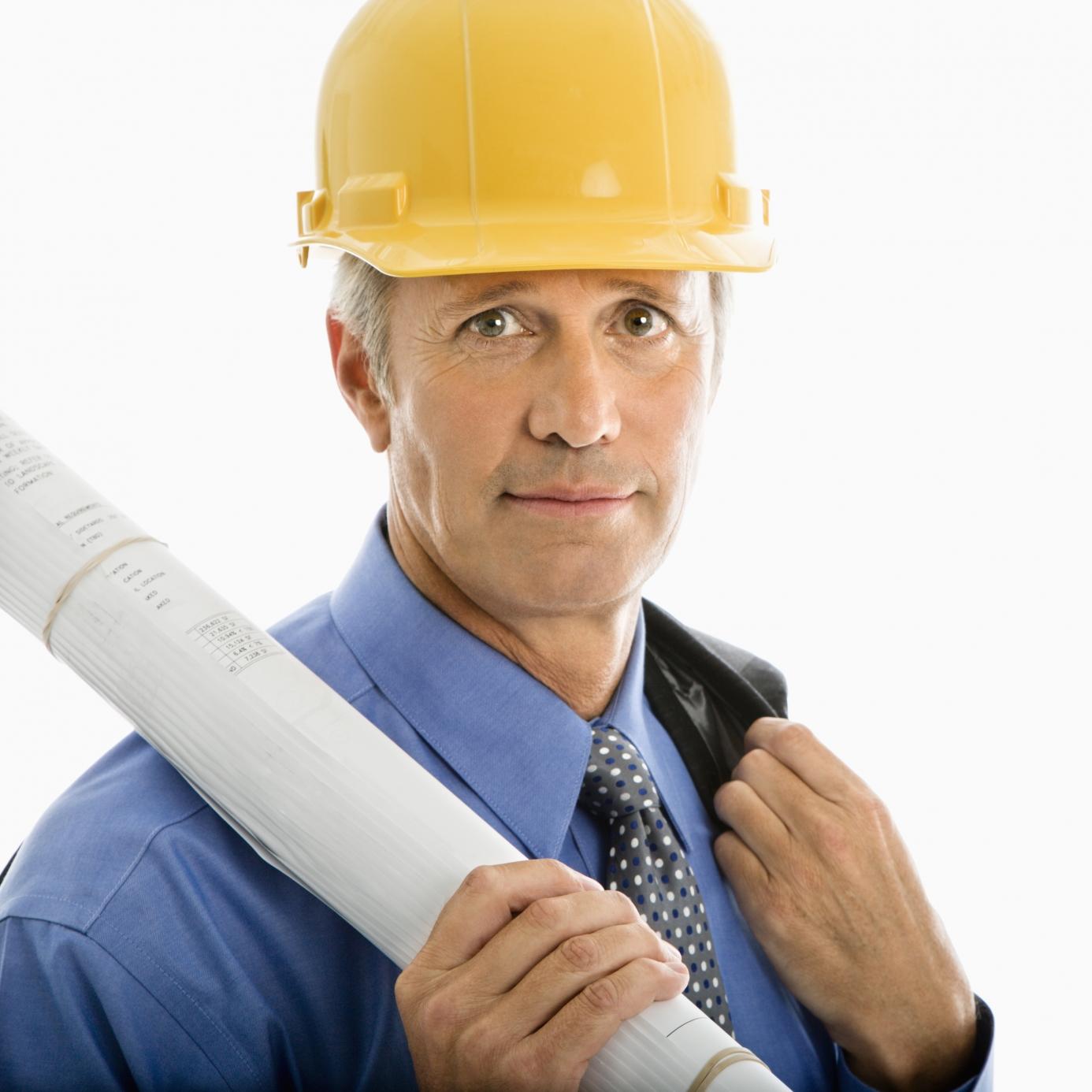 Név: Jelentkező neveElérhetőség: email; telefon15 éves minőségirányítási tapasztalat Sikeres vegyipari minőségbiztosítási projektekISO 9001, ISO 14001 szabvány szerinti szervezet és működés átalakításKépességekVezetési tapasztalat42 munkatársamat irányítottam közvetlenül, míg közvetve 300 dolgozó tartozott az irányításom aláTöbb mint 10 éven keresztül, mint a felső vezetés tagja vettem részt több vállalat irányításábanProjekt managementSzemélyes felelősséggel irányítottam egy többéves, 100 milliós költségvetésű átalakítástVégrehajtottam számos szabvány bevezetést, Sikeres tanúsítással, határidőre, pótlás és korrigálás nélkülSzakmai képviseletTagja vagyok több fontos szakmai szervezetnek (MKE, VGYSZ, AMCHAM, MVSZ)Minőségbiztosítók Országos Szövetségének három évig alelnöke voltamFőbb projektek és eredmények	Technológia váltás előkészítése, végrehajtása és tanúsításaGyártás megindítása 6 nappal a kitűzött határidő előtt – az eredeti költségvetés módosítása nélkülPróbagyártás (2 hónap) irányítása, leállás nélkülSix Sigma rendszer bevezetéseÜgyfélszolgálati rendszer kiépítésePartner elégedettség növelése 99%-ra 84%-ról (minőség, határidők, ügyfélszolgálat)	Humán erőforrás management rendszer kialakítása Optimalizáltan működő egységes HR rendszer, határidőre történő bevezetése Strukturált költségtervezési folyamatok meghonosítása Fluktuáció 17%-ról 5%-ra csökkentéseHR toborzási, betanítási költségek 19% megtakarítása, és visszaforgatása a képzésbe	ISO 14001 szabvány szerinti irányítási rendszer bevezetése, tanúsíttatása és felügyeleteHulladék-kibocsátás és az ezzel kapcsolatos költségek 20%-al csökkentekEnergiatakarékossági beruházások elindítása	Business performance improvement (BPI) projekt kezdeményezése és vezetéseMinden munkavállaló számára világos jövőkép, ebből levezetett stratégiaKulcs folyamatokhoz igazodó szervezeti felépítés kialakításaMarketing, értékesítés és disztribúció racionalizálása  	ISO 9001 szabvány szerinti minőségbiztosítási rendszer bevezetése, tanúsíttatásaA hatósági vizsgálatok alapján történt figyelmeztetések és minőségi bírságok 3. év végére megszűntekReklamációk felére, az azokkal kapcsolatos költségek 40%-al csökkentek.Munkahelyek2005 – 2009	Minőségirányítási és technológiai vezető, Kemisztri Univerzál ZRt., Város1998–2005	Minőségügyi vezető, Terméket Termelő Rt., Újváros1994-1997		Minőségbiztosító, Műanyaggyár Kft., Kisváros Tanulmányok1993–1995	Nagy Vidéki Egyetem, Menedzser szakmérnöki szak, MegyeszékhelyManager szakmérnök (minőségbiztosítás)Diplomamunka címe: ISO 9001 szabvány szerinti minőségbiztosítási rendszer bevezetése a Vegyipari Gyár Kft.-nél1987–1992	Műszaki Egyetem, Kémiai technológia szak, Nagyváros			Okleveles vegyészmérnökNyelvtudás		Angol (felsőfok), Orosz (középfok)PublikációkMinőségbiztosítás a HR-ben (2005), HR és Menedzsment Szemle XI. 27-33. oldalEladások növelése az ügyfélszolgálaton keresztül (2009), Vezetéstudomány XXX. 8-17. oldal Képzések• Üzleti ismeretek nem pénzügyi szakemberek számára (2009)• Lean Management (Kaizen, JIT, 5S) tanfolyam (2006, 2008)• Total Quality Management képzés (2005)• Belső auditori képzés (ISO 9001, 14001) (2004)• Minőségirányítási rendszerek kialakítása tanfolyam (2003)EGYÉBSix Sigma Green beltRegisztrált igazságügyi szakértőTöbb mint 50 külföldi szakmai út, kiküldetés és tréningSAP, MS Office, Lotus Notes, Access, Visio magas szintű ismerete és alkalmazásaTapasztalat1234IDENyelvTest környezetOSSzabványokVerziókezelőModellezésFramework